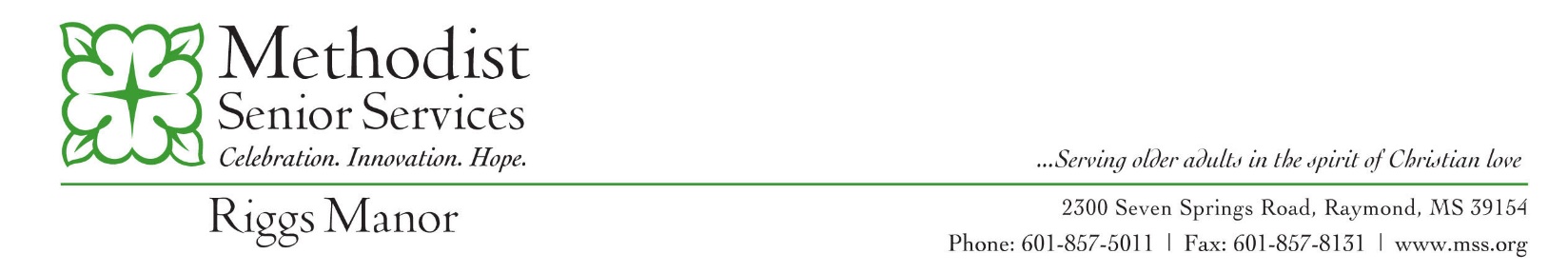 Hello Friends!  This is your Riggs Manor COVID-19 Update for December 18, 2020We had mass testing of elders and employees performed by the National Guard on Wednesday, December 16, 2020.  The results of the testing have returned.  We have been notified that three elders from the Riggs Manor Green Houses and two elders from Riggs Manor have been diagnosed with COVID-19. The elders are quarantined and are receiving appropriate care. In addition three employee have tested positive for the COVID-19 virus.  The employees are quarantined at home and receiving appropriate care.  We continue to follow federal and state guidance governing when employees may return to work.We have notified public health officials and are following all recommendations provided by CMS and the Mississippi State Department of Health. Please note that the MSDH defines an outbreak in long-term care facilities as a single positive case among elders or employees.  As a reminder, the Manor is currently on quarantine until we are clear of infection. We are asking all elders to remain in their apartments to ensure the virus is not spread within the Manor. All in-person dining, group gatherings, group activities and family visiting has been suspended at this time.Mississippi’s numbers are currently extremely high. It is critical that we all remain vigilant in order to prevent further infection at Riggs Manor. We ask that all elders continue to shelter in place as much as possible. In addition, we want to ask everyone to take every measure possible to slow the spread of the virus. Please continue to practice social distancing, wear a mask, perform good hand sanitation, refrain from group gatherings of any size and whenever possible, avoid being out in the general public. Please do your part to keep the Riggs Manor elders and employees safe.As always, if you have any questions, please feel free to contact the Riggs Manor office at (601) 857-5011. Bless you and be safe! 